*A fee of $1.00 will be charged for all reissued licenses*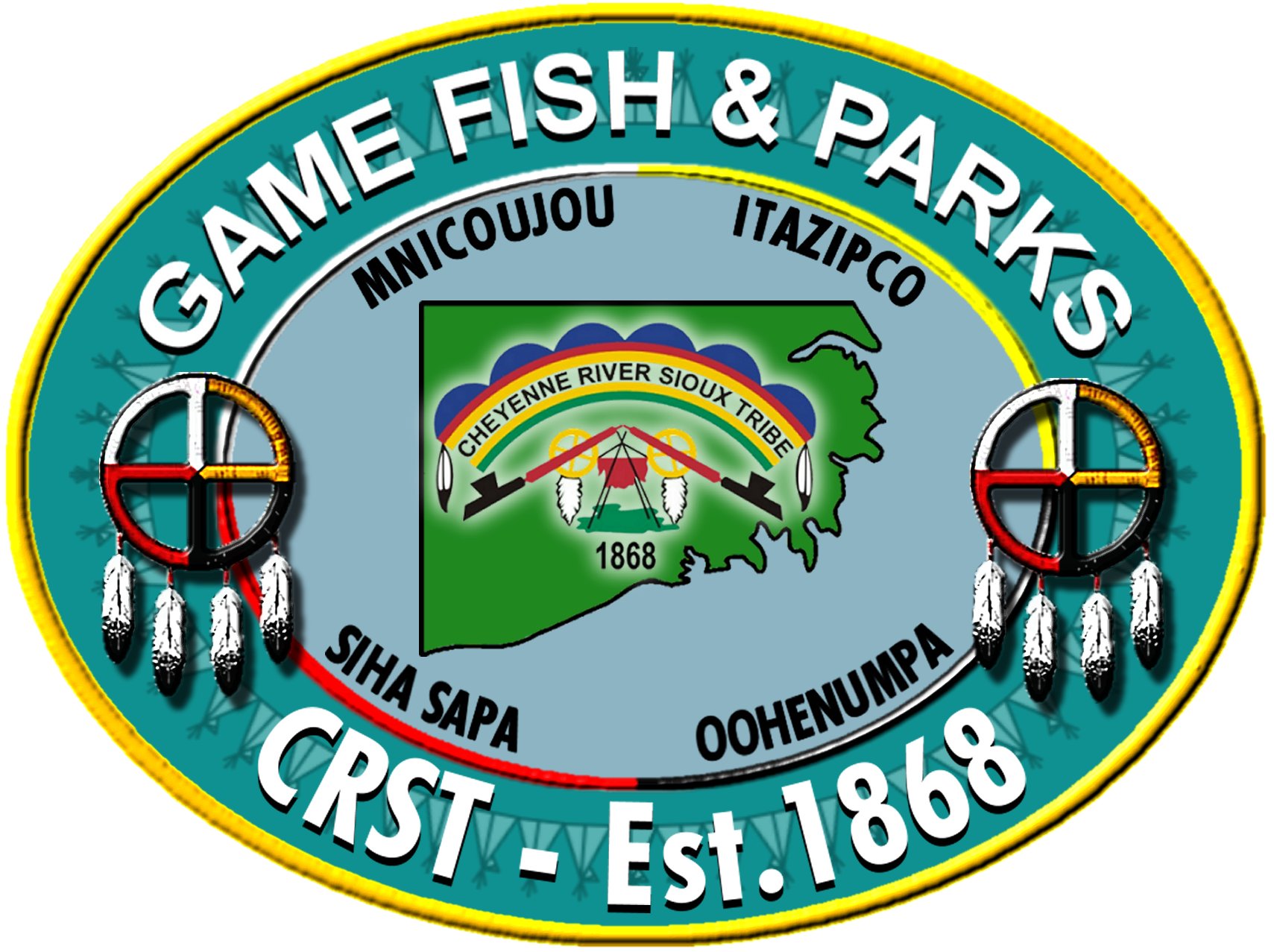 *A $10.00 processing fee will be charged for nonmembers**All Seasons, Fees and Limits Are Subject To Change*Fishing SeasonStart Date: 	Saturday, January 4th 2014End Date:	Sunday, December 28th 2014Season Length:	AnnualSeason FeesSeason LimitsStatusCostElderly / Income Eligible / HandicapFreeMember / Affiliated Tribal MemberFreeNonmember - Resident$30.00Nonmember - Nonresident$30.002014 Daily Fish Possession Limits2014 Daily Fish Possession Limits2014 Daily Fish Possession LimitsFish SpeciesCRST ImpoundmentsOahe Reservoir, Moreau and Cheyenne RiversLarge Mouth Bass510Small Mouth Bass5UnlimitedWalleye, Sauger, Saugeye515Rainbow Trout510Chinook SalmonNA10All Pike SpeciesUnlimited10Yellow Perch25UnlimitedBlue Gill25UnlimitedBlack Crappie25UnlimitedAll Other Sunfish25UnlimitedChannel Catfish5UnlimitedAll Bullhead SpeciesUnlimitedUnlimited